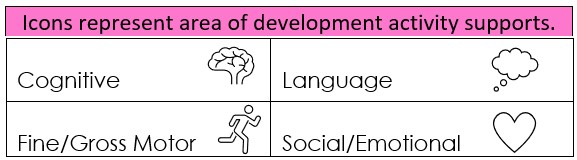 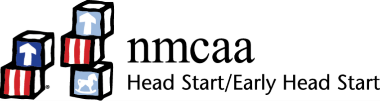 SundayMondayTuesdayWednesdayThursdayFridaySaturdayRead a book to your child that talks about emotions. Have your child practice drinking from an open cup during mealtime. Suggestion: Start off with a small amount of water in a plastic cup.  Have a playdate! Providing opportunities for your child to play with other toddlers will support their social development. Use encouraging words with your child when he is successful with daily tasks. “You put your shoes on all by yourself!”Encourage your child to try something new today! Providing opportunities to explore his surrounding differently will give him confidence. Sing songs that help identify body parts and self-awareness.If you are happy and you know it.Head, Shoulders, Knees, and Toes.Let your child lead in play. Providing opportunities for your child to give directions will build their confidence. 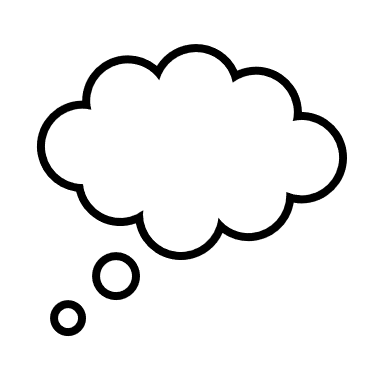 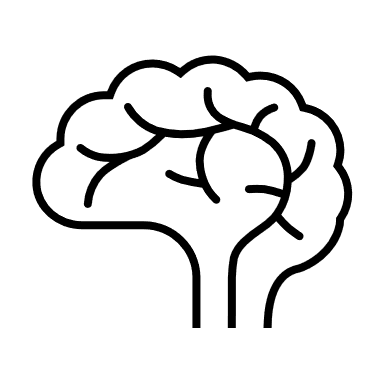 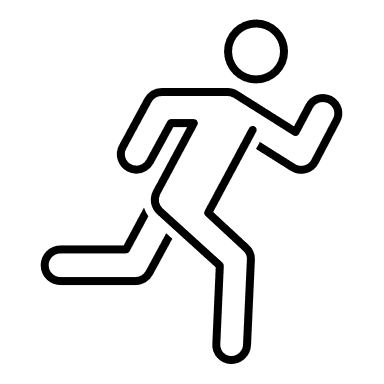 Pat Activity: Word BookPat Activity:  Make Your Own SnacksPat Activity:Nature WalkPat Activity:  Racquet PlayPat Activity: Two-Halves Make a HolePat Activity:  What My Body Can DoPat Activity:  Tool Time ___________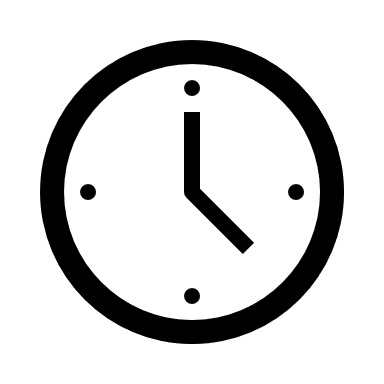 Estimated: 5 minutes___________Estimated:5 minutes___________Estimated: 15 minutes___________Estimated: 5 minutes___________Estimated: 10 minutes___________Estimated: 5 minutes___________Estimated:10 minutes